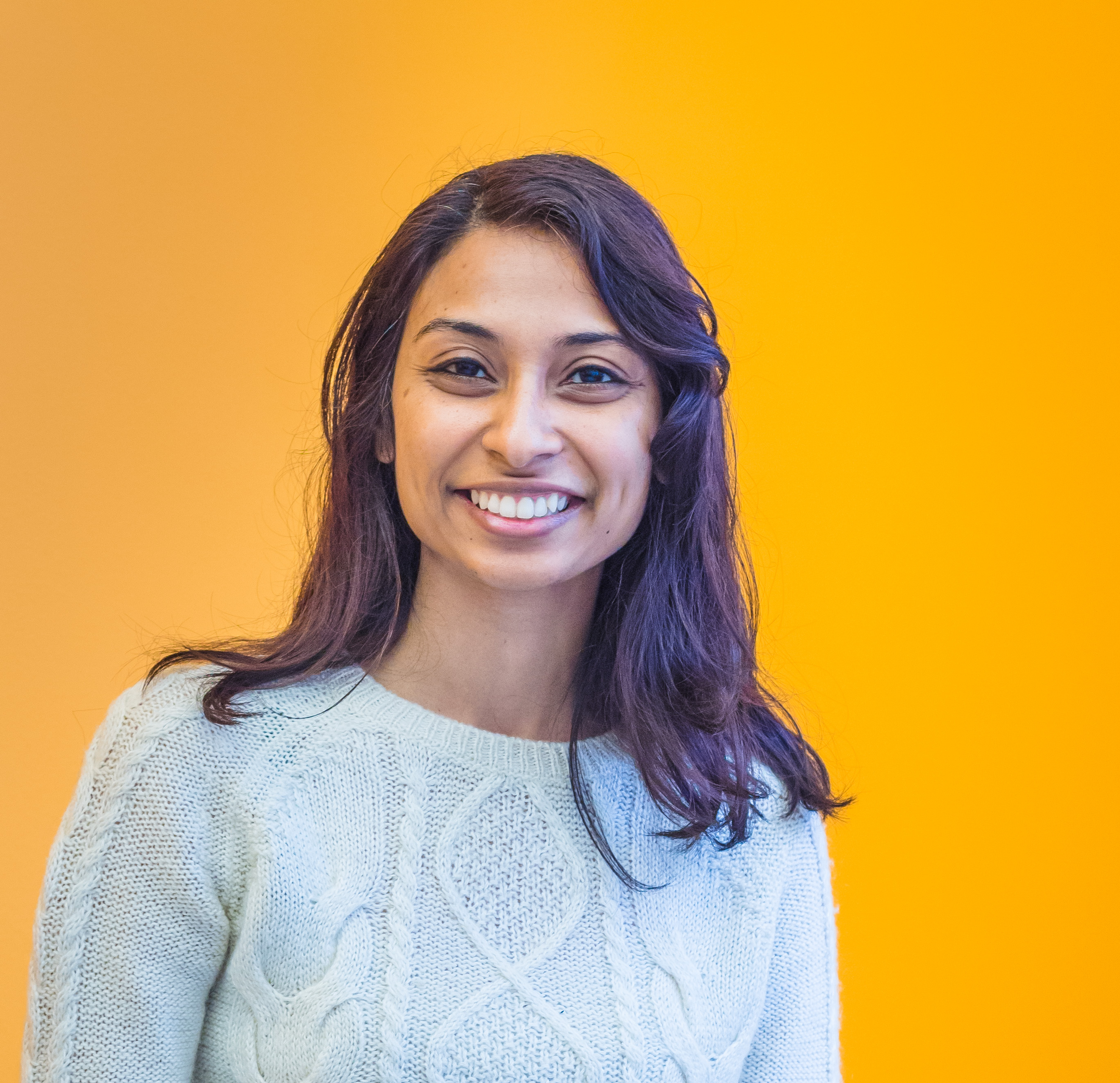 BioFollowing her passion to address accessibility issues, Pooja completed trans-disciplinary doctoral and post-doctoral research in robotics and assistive technologies, publishing several peer-reviewed conference and journal articles on “smart” wheelchairs that prevent collisions and provide wayfinding assistance (featured in international newspapers, and Canadian radio and TV shows). Pooja also has industry experience in various sectors including banking, telecommunications, pharmaceuticals, and automotives. She has secured competitive grants and earned prestigious scholarships/fellowships from NSERC, Google, Precarn, Alzheimer’s Society, Ontario Brain Institute, and the AGE-WELL Networks of Centres of Excellence (NCE). She currently leads business and customer development as Founder and CEO of Braze Mobility, and also acts as a consultant in the areas of knowledge translation and commercialization.